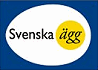 En undersökning av svenska folkets äggvanor
Del II Svenska Ägg
Mars 2010Om undersökningenFörsäljningen av ägg i Sverige har ökat under de senaste åren. Under 2009 ökade försäljningen mycket kraftigt. Ökningen var hela 5 procent och den högsta på flera år. Med anledning av den kraftiga ökningen beslöt branschorganisationen Svenska Ägg att göra en kartläggning av svenska folkets äggvanor. 

Undersökningen har genomförts av YouGov Sverige under perioden 5-9 februari 2010 på uppdrag av Svenska Ägg. Undersökningen har gjorts via en Internetpanel. Internetpanelen består av i förväg rekryterade personer som vill delta i undersökningar från YouGov, en så kallad accesspanel.

Urval: Urvalsdragningen är baserat på ett representativt urval för kön,ålder och region för Sverige. Inbjudan till undersökningen har skett viae-post, frågorna har därefter besvarats online.	
Målgrupp: Undersökningen är genomförd bland män och kvinnor iSverige i åldern 18-65 år som är helt eller minst huvudansvariga för inköp av livsmedel till hushållet.
Omfattning: Totalt har 1300 personer påbörjat undersökningen – utavdessa är 1040 personer helt/huvudsakligt ansvariga för hushålletsinköp av livsmedel (målgruppen).Delmålgruppen (de som äter ägg) består av 1024 personer.SammanfattningFyra av tio (42 procent) vill att äggen ska vara mittemellan, med krämig gula och fast vita.
 Var tredje (32 procent) vill ha hårdkokta ägg med fast gula och fast vit
Var fjärde (25 procent) vill ha äggen löskokta med lös vita och lös gula.Fler män gillar löskokta ägg: 28 procent av männen föredrar ägg med lös vita mot 20 procent av kvinnorna. Norrlänningar vill ha hårdkokt: Andelen som vill ha hårdkokta ägg är högst i norra Sverige (41 procent) och lägst i södra och mellersta Sverige (28 procent). Yngre säger oftare nej till löskokta ägg: Bara 15,5 procent av dem mellan 18 och 39 år vill ha ägg med lös vita, medan samma siffra för dem i åren 50-65 år är 33 procent.Fråga 1. Hur föredrar du att äta kokta ägg?Fråga 1. Hur föredrar du att äta kokta ägg?BasKvinnaMan18-29 år30-39 år40-49 år50-65 årBas1003567436219218234331Hårdkokta (fast gula och fast vita)32 %34 %30 %33 %38 %38 %23 %Löskokta (lös gula och fast vita)24 %20 %28 %15 %16 %26 %33 %Mittemellan (krämig gula och fast vita)42 %45 %40 %49 %44 %34 %42 %Äter aldrig kokta ägg2 %2 %2 %3 %1 %2 %1 %
Totalsumma
100 %
100 %
100 %
100 %
100 %
100 %
100 %BasNorra SverigeNorra mellersta SverigeStockholmSödra mellersta SverigeSkåne, Halland och BlekingeBas1003132163222308179Hårdkokta (fast gula och fast vita)32 %41 %32 %34 %28 %31 %Löskokta (lös gula och fast vita)24 %17 %28 %20 %25 %26 %Mittemellan (krämig gula och fast vita)42 %42 %40 %43 %44 %41 %Äter aldrig kokta ägg2 %   -1 %2 %2 %3 %
Totalsumma
100 %
100 %
100 %
100 %
100 %
100 %